                                      ПРОЕКТРОСТОВСКАЯ ОБЛАСТЬСОБРАНИЕ ДЕПУТАТОВ СЕМИКАРАКОРСКОГО ГОРОДСКОГО ПОСЕЛЕНИЯРЕШЕНИЕО целесообразности измененияграниц муниципального образования«Семикаракорское городское поселение»      На основании части 4 статьи 12 Федерального закона от 
6 октября 2003 года № 131-ФЗ «Об общих принципах организации местного самоуправления в Российской Федерации», статьи 10 Областного закона 
от 28 декабря 2005 года № 436-ЗС «О местном самоуправлении в Ростовской области», Устава муниципального образования «Семикаракорское городское поселение», в целях описания и утверждения границ муниципального образования «Семикаракорское городское поселение» в соответствии с требованиями градостроительного и земельного законодательства, а также с учетом мнения населения Собрание депутатов Семикаракорского городского поселенияРЕШИЛО:1. Признать целесообразным изменение границ муниципального образования «Семикаракорское городское поселение» согласно приложению к настоящему решению путем передачи из состава территории Семикаракорского городского поселения земельного участка площадью 2,38 га и включения его в состав территории Сусатского сельского поселения.2. Настоящее Решение вступает в силу после официального опубликования в общественно-политической газете «Семикаракорские вести». 3. Контроль за исполнением настоящего решения возложить на комиссию по строительству, экологии и хозяйственному развитию Семикаракорского городского поселения (Трухачева А.В).Председатель Собрания депутатов -глава Семикаракорского городского поселения		               В.П. Науменког. Семикаракорск______. 2021 года№ _____Приложениек решению Собрания депутатов Семикаракорского городского поселенияот «___» ____________ 2021 года № _____ «О целесообразности изменения границ муниципального образования «Семикаракорское городское поселение»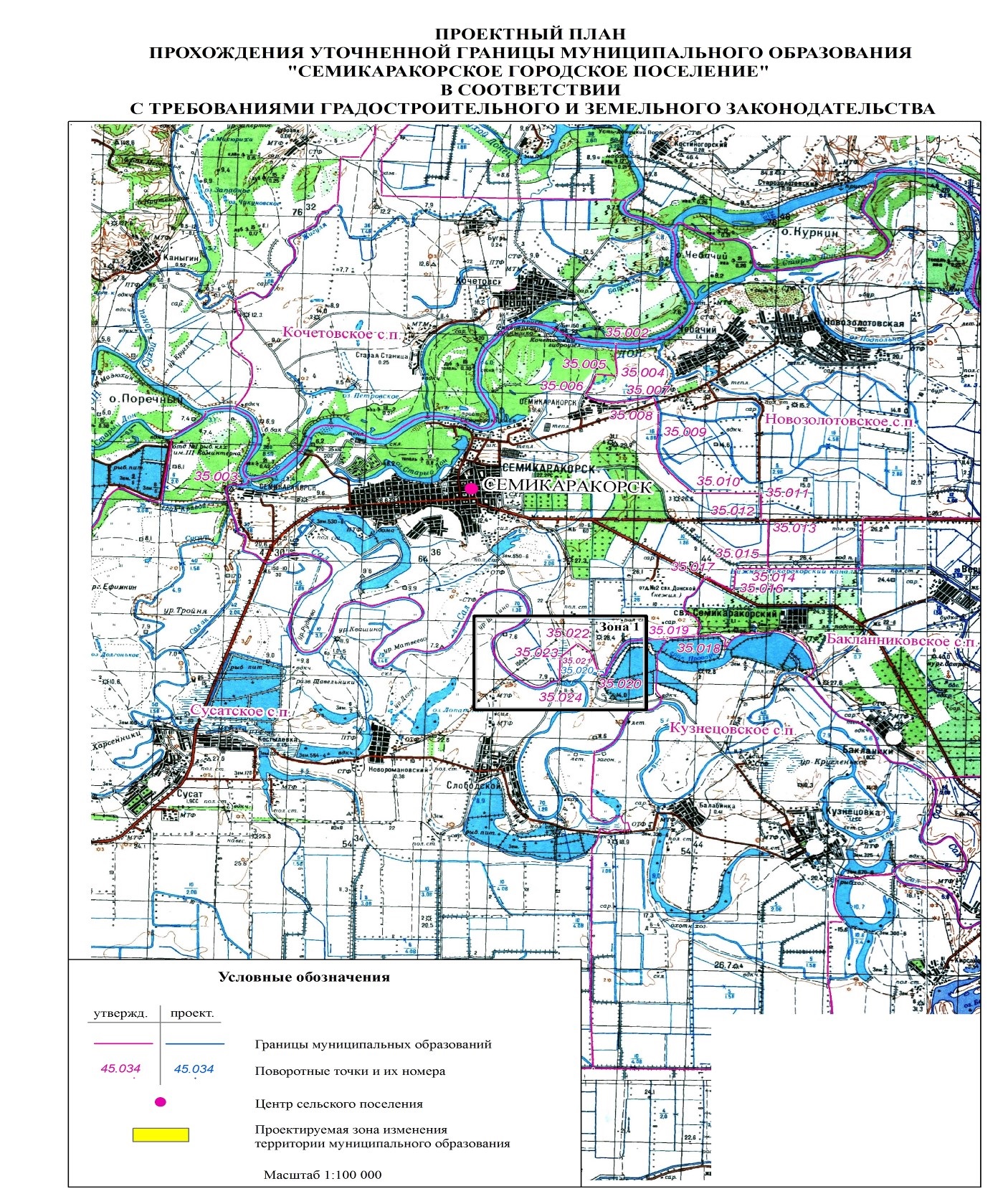 ПринятоСобранием депутатов№__                         ____.2021 года                                                                       